									Name: ________________________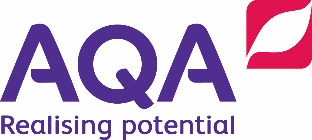 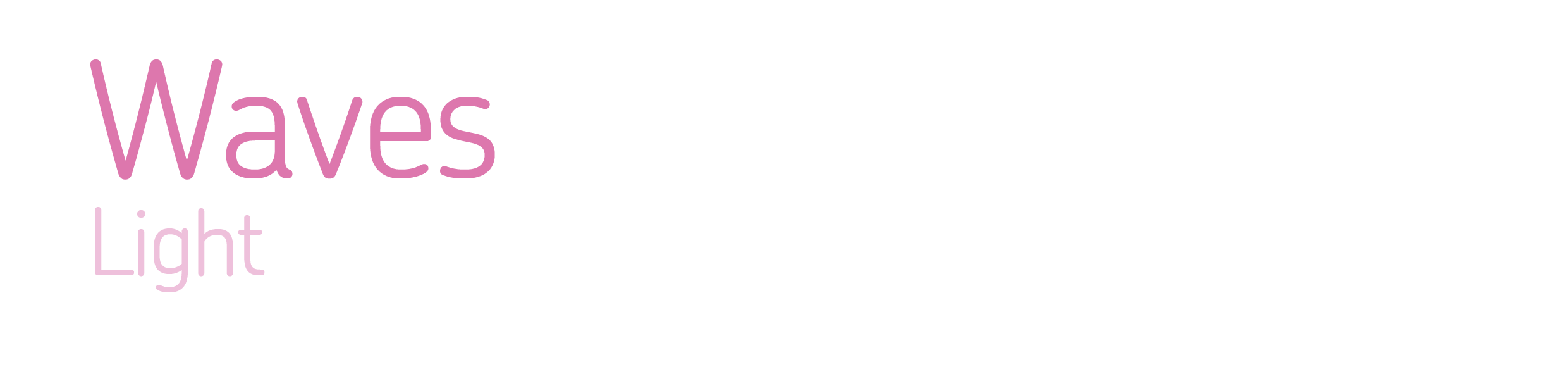 									Date: _________________________  Use ray diagrams to model how light passes through lenses and transparent materials.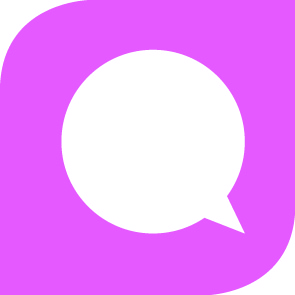 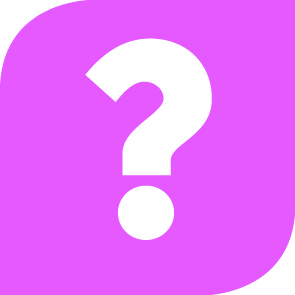   Use ray diagrams to model how light passes through lenses and transparent materials.  Use ray diagrams to model how light passes through lenses and transparent materials.  Use ray diagrams to model how light passes through lenses and transparent materials.  Use ray diagrams to model how light passes through lenses and transparent materials.KnowKnowApplyApplyIdeasIdeasWhen a light ray meets a different medium, some of it is absorbed and some reflected. For a mirror, the angle of incidence equals the angle of reflection. The ray model can describe the formation of an image in a mirror and how objects appear different colours.Use ray diagrams of eclipses to describe what is seen by observers in different places.When a light ray meets a different medium, some of it is absorbed and some reflected. For a mirror, the angle of incidence equals the angle of reflection. The ray model can describe the formation of an image in a mirror and how objects appear different colours.Explain observations where coloured lights are mixed or objects are viewed in different lights.When a light ray meets a different medium, some of it is absorbed and some reflected. For a mirror, the angle of incidence equals the angle of reflection. The ray model can describe the formation of an image in a mirror and how objects appear different colours.Use ray diagrams to describe how light passes through lenses and transparent materials.When light enters a denser medium it bends towards the normal; when it enters a less dense medium it bends away from the normal. Refraction through lenses and prisms can be described using a ray diagram as a model.Describe how lenses may be used to correct vision.When light enters a denser medium it bends towards the normal; when it enters a less dense medium it bends away from the normal. Refraction through lenses and prisms can be described using a ray diagram as a model.SkillSkillConstruct ray diagrams to show how light reflects off mirrors, forms images, and refracts.FactsFactsLight travels at 300 million metres per second in a vacuum.Different colours of light have different frequencies.Key wordsKey wordsIncident ray: The incoming ray.Reflected ray: The outgoing ray.Normal line: From which angles are measured, at right angles to the surface.Angle of reflection: Between the normal and reflected ray.Angle of incidence: Between the normal and incident ray.Refraction: Change in the direction of light going from one material into another.Absorption: When energy is transferred from light to a material.Scattering: When light bounces off an object in all directions.Transparent: A material that allows all light to pass through it.Translucent: A material that allows some light to pass through it.Opaque: A material that allows no light to pass through it.Convex lens: A lens that is thicker in the middle which bends light rays towards each other.Concave lens: A lens that is thinner in the middle which spreads out light rays.Retina: Layer at the back of the eye with light detecting cells and where image is formed.ExtendUse a ray diagram to predict how an image will change in different situations.Predict whether light will reflect, refract or scatter when it hits the surface of a given material.Use ray diagrams to explain how a device with multiple mirrors works.